PUB KVIZ Tko kaže da znanje nije IN? U ponedjeljak 12. 06. 2017. u školskoj knjižnici  ukrstili su  „koplja znanja“ šest ekipa iz obje srednje  škole na pub kvizu. Hvale vrijedni  organizatori pub kviza su učenici 2.a razreda opće gimnazije: Ivan Babić, Borna Gugo, Luka Palavra i Sandro Stojak i njihova razrednica Nada Jakovčević.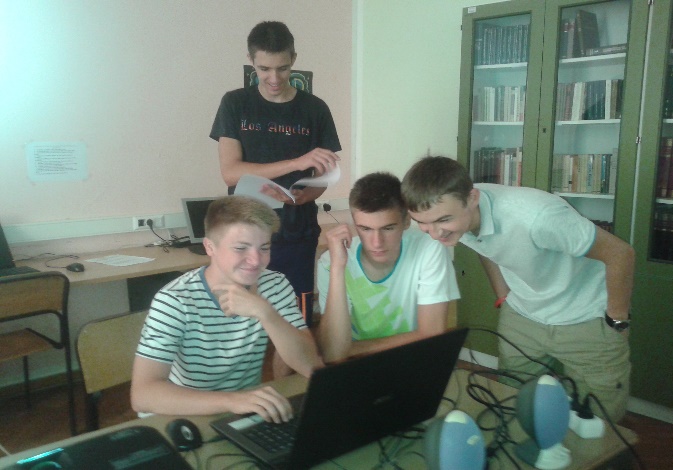 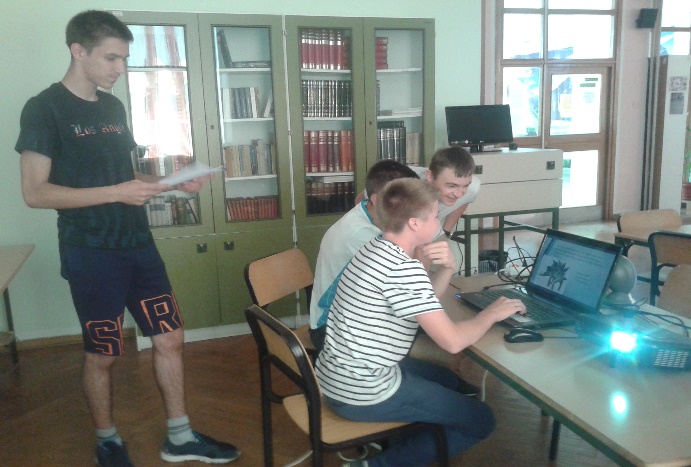 Kviz općeg znanja sastojao se od dvanaest kategorija: književnost, povijest, prirodne znanosti, geografija, sport, religija i mitologija, zastave, poznate osobe, poznate marke, zagonetke, film i glazba.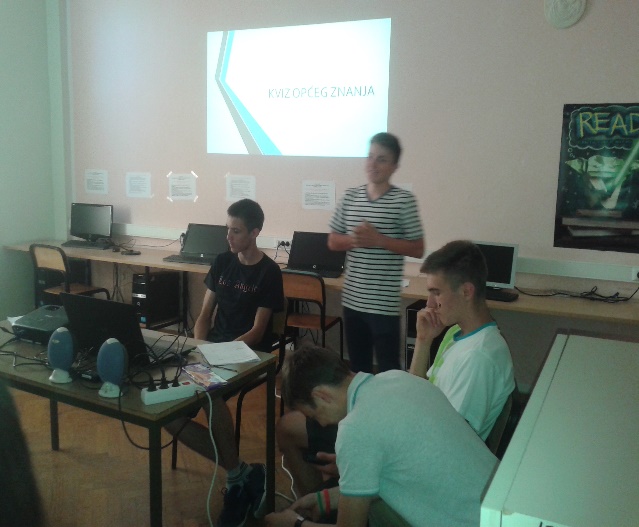 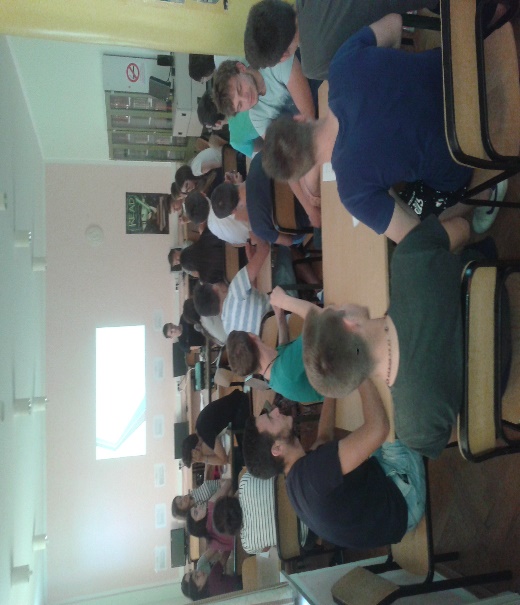 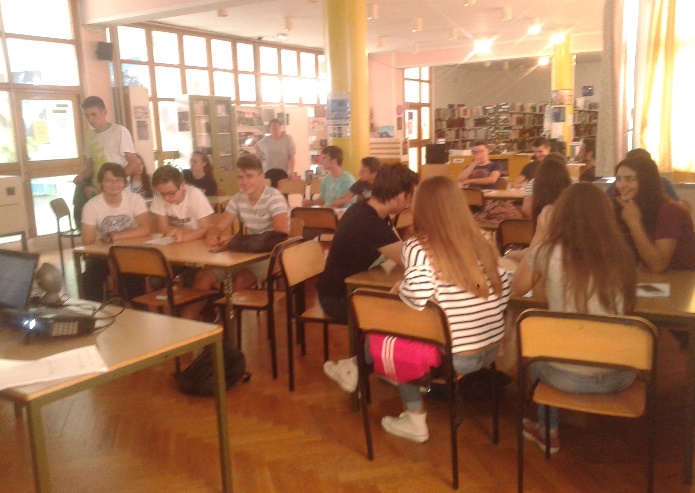 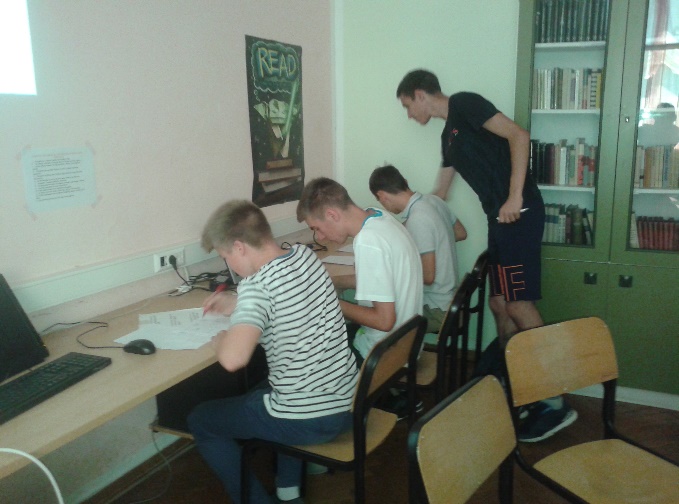  Sudionici kviza su se dobro zabavili rješavajući postavljena pitanja, a na kraju su uslijedile i slatke nagrade za najbolje ekipe:mjesto: ekipa Rubisco  (3. a razred opće gimnazije)Lucija ErcegovacAntonio Anić Ćurko   Nikolina DevićNika Požar  Mia Kojundžić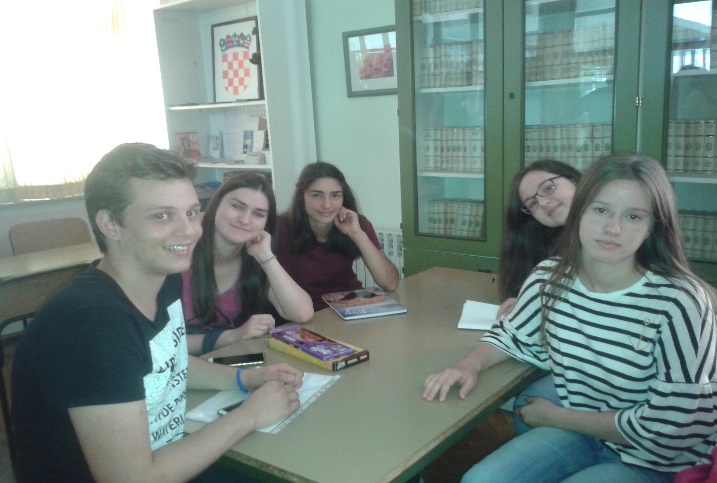 mjesto: ekipa Arheopteriks  (2. a i 2.c razred gimnazije)Marko MurićStipe VarnicaFranko LovrinovićMateo MedićIvan Karačić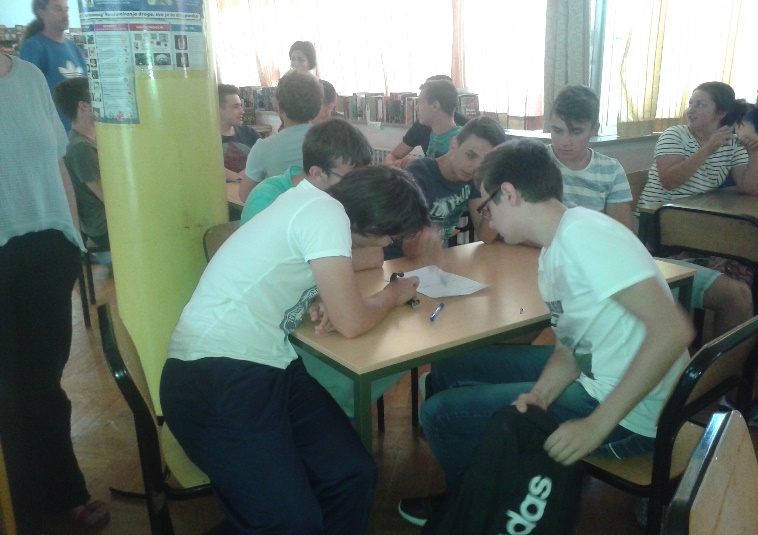  mjesto: ekipa Joks (3. b razred tehničari za elektroniku)Marko BebekMarko PranjićTomislav Jurić – ĆivroAntonijo PopovićAnte ČolakMirko Živko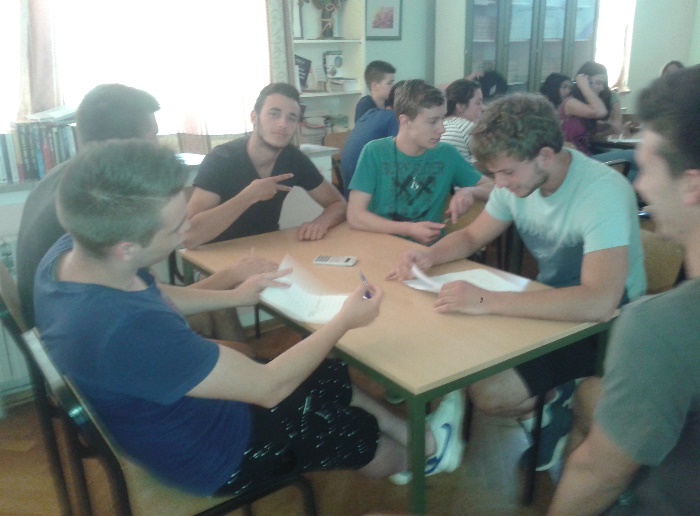 Čestitamo svima, a do sljedećeg školskog pub kviza pozdrav i uživajte u ljetnim praznicima.J. V.